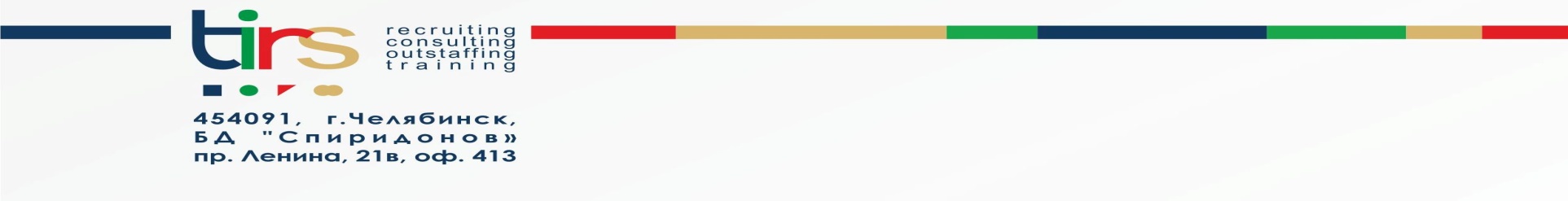 Описание вакансии                                                                                  МЕНЕДЖЕР ПРОЕКТА по направлению «ОПТИМИЗАЦИЯ ПОТОКОВ И ПРОЦЕССОВ» Резюме ждём по адресу: tirs@tirs74.ru
На все вопросы ответит Менеджер Елена
+7(982)343-08-90
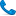 ОПИСАНИЕ ДОЛЖНОСТИОПИСАНИЕ ДОЛЖНОСТИОПИСАНИЕ ДОЛЖНОСТИОПИСАНИЕ ДОЛЖНОСТИПодразделениеРегиональный центр компетенцийРегиональный центр компетенцийПодчиняетсяРуководителю РЦКРуководителю РЦКВ подчиненииБез прямого подчинения. В роли консультанта помогает руководителю и членам рабочей группыБез прямого подчинения. В роли консультанта помогает руководителю и членам рабочей группыВзаимодействует сВ роли консультанта (на предприятии): с  Генеральным директором предприятия, учредителями, исполнительным директором, членами рабочей группы (разных уровней); 
ФЦК: с Руководителями проектов ФЦК в регионе, тренерами, проектным офисом, начальниками отделов обучения/методологииВ роли консультанта (на предприятии): с  Генеральным директором предприятия, учредителями, исполнительным директором, членами рабочей группы (разных уровней); 
ФЦК: с Руководителями проектов ФЦК в регионе, тренерами, проектным офисом, начальниками отделов обучения/методологииОсновные задачи1. Анализ текущего состояния производства, выявление резервов повышения производительности труда, оборудования и материалов; повышение эффективности производства в целом
2. Координация действий рабочей группы предприятия по разработке мероприятий по повышению производительности труда и оборудования
3. Практическое обучение рабочей группы навыкам реализации проектов и внедрению инструментов бережливого производства
4. Инициирование открытия новых проектов на предприятиях, их методологическая и практическая поддержка, мониторинг достижения результата
5. Организация и проведение тренингов по инструментам бережливого производства
6. Вовлечение сотрудников предприятий-участников программы в процесс изменений
7. Модерирование встреч по обмену опытом между представителями предприятий субъекта РФ
8. Выявление лучших практик и тиражирование одобренных ФЦК решений1. Анализ текущего состояния производства, выявление резервов повышения производительности труда, оборудования и материалов; повышение эффективности производства в целом
2. Координация действий рабочей группы предприятия по разработке мероприятий по повышению производительности труда и оборудования
3. Практическое обучение рабочей группы навыкам реализации проектов и внедрению инструментов бережливого производства
4. Инициирование открытия новых проектов на предприятиях, их методологическая и практическая поддержка, мониторинг достижения результата
5. Организация и проведение тренингов по инструментам бережливого производства
6. Вовлечение сотрудников предприятий-участников программы в процесс изменений
7. Модерирование встреч по обмену опытом между представителями предприятий субъекта РФ
8. Выявление лучших практик и тиражирование одобренных ФЦК решенийКритерии оценки деятельностиВыполнение показателей федерального проекта:1. Объем выполненной работы (количество охваченных предприятий)2. Прирост производительности труда на предприятиях
3. Удовлетворенность заказчика (предприятий) вкладом в проекты4. Количество обученных сотрудников предприятий5. Создание потоков-образцов на предприятияхДополнительно: Показатели потоков (время протекания процессов, незавершенное производство, выработка)Выполнение показателей федерального проекта:1. Объем выполненной работы (количество охваченных предприятий)2. Прирост производительности труда на предприятиях
3. Удовлетворенность заказчика (предприятий) вкладом в проекты4. Количество обученных сотрудников предприятий5. Создание потоков-образцов на предприятияхДополнительно: Показатели потоков (время протекания процессов, незавершенное производство, выработка)ОБЩИЕ ТРЕБОВАНИЯОБЩИЕ ТРЕБОВАНИЯОБЩИЕ ТРЕБОВАНИЯОБЩИЕ ТРЕБОВАНИЯОбразованиевысшее, инженерно-техническое высшее, инженерно-техническое Дополнительное образование управление проектами - желательно						 управление проектами - желательно						ПРОФЕССИОНАЛЬНЫЕ КОМПЕТЕНЦИИПРОФЕССИОНАЛЬНЫЕ КОМПЕТЕНЦИИПРОФЕССИОНАЛЬНЫЕ КОМПЕТЕНЦИИПРОФЕССИОНАЛЬНЫЕ КОМПЕТЕНЦИИЗнанияОбязательно:
Производственного/офисного процессов предприятия (на уровне не ниже руководителя подразделения: производственного, сбытового, снабжающего).Целей и философии бережливого производства
Желательно:Основ проектного управления: этапы, роли участников, источники получения информации, оценка результатов проекта.Методов и инструментов Бережливого производства: картирование, потери, методика выявления коренных причин; производственный анализ, методы решения проблем,  стандартизированная  работа , 5С.
Инструменты Бережливого производства "продвинутого уровня": ТРМ, быстрая переналадка, производственная ячейка, вытягивающая система, FIFO, канбан
Технологий  обрабатывающей отрасли (хотя бы одной из): черная, цветная металлургия, химическая, нефтехимическая промышленность, машиностроение, металлообработка, легкая промышленность
Методов управления изменениями (внедрения улучшений, управления поведением персонала)
Основ и принципов обучения взрослых людей
Техники и принципы ведения переговоровОбязательно:
Производственного/офисного процессов предприятия (на уровне не ниже руководителя подразделения: производственного, сбытового, снабжающего).Целей и философии бережливого производства
Желательно:Основ проектного управления: этапы, роли участников, источники получения информации, оценка результатов проекта.Методов и инструментов Бережливого производства: картирование, потери, методика выявления коренных причин; производственный анализ, методы решения проблем,  стандартизированная  работа , 5С.
Инструменты Бережливого производства "продвинутого уровня": ТРМ, быстрая переналадка, производственная ячейка, вытягивающая система, FIFO, канбан
Технологий  обрабатывающей отрасли (хотя бы одной из): черная, цветная металлургия, химическая, нефтехимическая промышленность, машиностроение, металлообработка, легкая промышленность
Методов управления изменениями (внедрения улучшений, управления поведением персонала)
Основ и принципов обучения взрослых людей
Техники и принципы ведения переговоровНавыкиОбязательно:
Обучения других людей (преподаватель, наставник, коуч)
Разработка презентаций в MS Power Point, навыки проведения презентации перед аудиторией от 10 до 150 человек.
Желательно:Картирование, выявление потерь и первопричин их появления, проведение производственного анализа, применение методов решения проблем,  стандартизированная  работа, реализация системы 5С  в офисе и на производстве.
Применение инструментов "продвинутого уровня": ТРМ, быстрая переналадка, производственная ячейка, вытягивающая система, FIFO, канбан;
Организация командной работы: формирование требований к составу рабочей группы, составление плана перехода от текущей ситуации к целевому состоянию, уметь определять приоритетные задания, мониторинг, оценка и корректировка хода проекта. Модерация групповой работы (мозговой штурм, поиск решения проблем)
Коммуникативные навыки (установление и развитие контакта, грамотная речь, активное слушание, донесение информации до собеседника);  Владение навыками обучения взрослых (навыки презентации, проведения  интерактивного/практического обучения, организация группового взаимодействия обучающихся, мотивация, вовлечение в обсуждение, обратная связь участникам)Обязательно:
Обучения других людей (преподаватель, наставник, коуч)
Разработка презентаций в MS Power Point, навыки проведения презентации перед аудиторией от 10 до 150 человек.
Желательно:Картирование, выявление потерь и первопричин их появления, проведение производственного анализа, применение методов решения проблем,  стандартизированная  работа, реализация системы 5С  в офисе и на производстве.
Применение инструментов "продвинутого уровня": ТРМ, быстрая переналадка, производственная ячейка, вытягивающая система, FIFO, канбан;
Организация командной работы: формирование требований к составу рабочей группы, составление плана перехода от текущей ситуации к целевому состоянию, уметь определять приоритетные задания, мониторинг, оценка и корректировка хода проекта. Модерация групповой работы (мозговой штурм, поиск решения проблем)
Коммуникативные навыки (установление и развитие контакта, грамотная речь, активное слушание, донесение информации до собеседника);  Владение навыками обучения взрослых (навыки презентации, проведения  интерактивного/практического обучения, организация группового взаимодействия обучающихся, мотивация, вовлечение в обсуждение, обратная связь участникам)Уровень владения ПОExcel, Power PointПродвинутый пользователь - обязательноОБЩИЕ КОМПЕТЕНЦИИОБЩИЕ КОМПЕТЕНЦИИОБЩИЕ КОМПЕТЕНЦИИОБЩИЕ КОМПЕТЕНЦИИКомандная работа; Организация и контроль (критически важно). Коммуникация и влияние; Системное мышление; Ответственность за результат; Открытость новому и адаптивность; Мотивация других людей (желательно)Командная работа; Организация и контроль (критически важно). Коммуникация и влияние; Системное мышление; Ответственность за результат; Открытость новому и адаптивность; Мотивация других людей (желательно)Командная работа; Организация и контроль (критически важно). Коммуникация и влияние; Системное мышление; Ответственность за результат; Открытость новому и адаптивность; Мотивация других людей (желательно)Командная работа; Организация и контроль (критически важно). Коммуникация и влияние; Системное мышление; Ответственность за результат; Открытость новому и адаптивность; Мотивация других людей (желательно) ТРЕБОВАНИЯ К ОПЫТУ ТРЕБОВАНИЯ К ОПЫТУ ТРЕБОВАНИЯ К ОПЫТУ ТРЕБОВАНИЯ К ОПЫТУОбязательно:
Опыт работы на уровне линейного руководителя не менее 5 лет, руководителя подразделения не менее 3 лет на производственных предприятиях численностью от 500 человек
Опыт руководства проектами по улучшению процессов
Желательно:
Опыт внедрения бережливого производства
Опыт обучения взрослых людей (ведение семинаров, практикумов, тренингов)Обязательно:
Опыт работы на уровне линейного руководителя не менее 5 лет, руководителя подразделения не менее 3 лет на производственных предприятиях численностью от 500 человек
Опыт руководства проектами по улучшению процессов
Желательно:
Опыт внедрения бережливого производства
Опыт обучения взрослых людей (ведение семинаров, практикумов, тренингов)Обязательно:
Опыт работы на уровне линейного руководителя не менее 5 лет, руководителя подразделения не менее 3 лет на производственных предприятиях численностью от 500 человек
Опыт руководства проектами по улучшению процессов
Желательно:
Опыт внедрения бережливого производства
Опыт обучения взрослых людей (ведение семинаров, практикумов, тренингов)Обязательно:
Опыт работы на уровне линейного руководителя не менее 5 лет, руководителя подразделения не менее 3 лет на производственных предприятиях численностью от 500 человек
Опыт руководства проектами по улучшению процессов
Желательно:
Опыт внедрения бережливого производства
Опыт обучения взрослых людей (ведение семинаров, практикумов, тренингов)Рекомендуемый уровень заработной платы – 60 тыс. руб.Рекомендуемый уровень заработной платы – 60 тыс. руб.Рекомендуемый уровень заработной платы – 60 тыс. руб.Рекомендуемый уровень заработной платы – 60 тыс. руб.